VERMIN CONTROL PLAN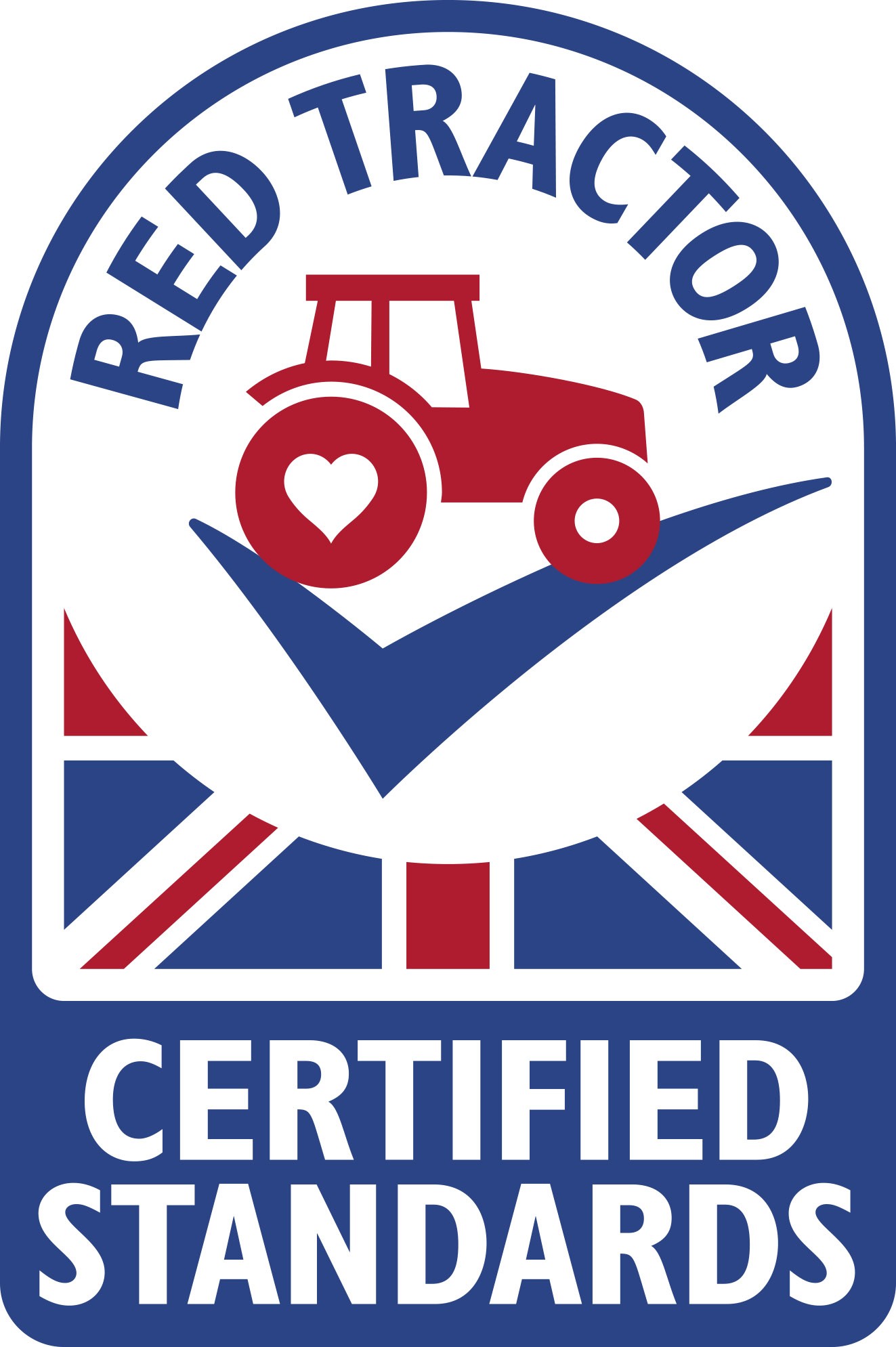 SITE NAMEPERSON(s) RESPONSIBLETrap/ Bait Point LocationBait Used (does not need to be completed for traps)Inspection DatesInspection DatesInspection DatesInspection DatesInspection DatesReplenishment DatesReplenishment DatesReplenishment DatesReplenishment DatesTrap/ Bait Point LocationBait Used (does not need to be completed for traps)DateDateByDateByDateByDateBy